Título: Investigamos sobre cómo elaborar y organizar nuestro portafolioPREPARACIÓN DE LA SESIÓNMOMENTOS DE LA SESIÓNEn grupo claseSaluda a los estudiantes y recuerda con ellos las actividades trabajadas en las sesiones anteriores. Pídeles que observen el cuadro de planificación que elaboraron en la tercera sesión. Pregúntales lo siguiente: ¿qué actividades hemos desarrollado hasta hoy?, ¿qué textos, fichas o trabajos hemos elaborado como producto de estas actividades?, ¿dónde están?, ¿cómo los podemos organizar?Pregúntales: ¿qué podemos hacer para que nuestros trabajos (los que hemos elaborado hasta ahora y los que realizaremos) no se pierdan y podamos utilizarlos o revisarlos cuando los necesitemos? A partir de sus respuestas, diles que elaboraremos portafolio que nos permitirá organizar nuestros trabajos y tener la mirada de cómo estamos avanzando en nuestros aprendizajes. Será como tener una historia de nuestros trabajos.Comunica el propósito de la sesión: “Hoy vamos a leer un texto que contiene instrucciones para elaborar y organizar un portafolio. Al leer, identificaremos información sobre cómo hacer el portafolio y reconoceremos el significado de las palabras y las ideas”.Recuerden los acuerdos de convivencia, para que todos puedan trabajar en el aula en un clima de atención y respeto. Antes de la lectura Coloca en la pizarra el papelote con este texto: “Socorro, ¡dónde están mis trabajos!” (anexo 1). Coméntales que vamos a leer este texto. Ayuda a que las niñas y los niños determinen su propósito de la lectura. Para ello, pregúntales lo siguiente: ¿para qué leeremos este texto? Anota las ideas que expresan. Pide que observen el texto, las imágenes y el título del texto, y que comenten de qué tratará el texto y para qué creen que fue escrito. Anota en la pizarra las hipótesis que formulan sobre el contenido del texto; así la podrán confrontar durante y después de la lectura. Coméntales que ahora que ya tenemos algunas ideas generales vamos a leer el texto.Trabajo individualInvita a los estudiantes a leer el texto completo de manera personal.Recuérdales que todos debemos hacer silencio, para que cada uno pueda leer a su ritmo y sin distracciones.Pídeles que vayan subrayando o resaltando aquellas palabras nuevas que les son complejas de comprender, para luego conversarlas con el grupo.Los estudiantes leen en silencio y van identificando las ideas principales del texto y las palabras nuevas que no logran comprender. Calcula el tiempo que demorarán en leer el texto. Luego de pasado el tiempo, pregúntales si todos han terminado o si necesitan un poco más. Dales un tiempo adicional si fuese necesario.Durante la lecturaEn grupo claseComéntales que ahora vamos a analizar la lectura juntos, y que vamos a ir deteniéndonos en cada párrafo. Solicítales que te ayuden a revisar cuántas partes tiene el texto.Cuando hayan identificado las cuatro partes que tiene el texto, indica que ahora leerán teniendo en cuenta cada una de esas partes. Pide a un voluntario o voluntaria para que lea en voz alta e inicie la lectura de la primera parte.Indícale que lea y que haga una pausa en la primera parte. Pregunta a todo el grupo clase: ¿de qué se habla en esta primera parte? Los estudiantes pueden responder con ideas como estas: habla de un problema, habla de los trabajos que están desordenados, habla sobre lo fácil que es ordenar los trabajos, dice que podemos usar un portafolio para evitar que se pierdan los trabajos, etc. Pregunta lo siguiente: ¿hay algunas palabras o frases que no se entienden? Vean si pueden deducirlo por el contexto en el que está o si no pueden hacerlo. En ambos casos, diles que al final de la lectura del texto consultarán, si fuese necesario, en el diccionario.Continúa con la lectura de la segunda, la tercera y la cuarta parte, hasta concluir con el texto.Pregunta lo siguiente: ¿qué les llama la atención de la tercera parte del texto?, ¿por qué están resaltadas las palabras primero, enseguida, después, etc.?, ¿saben cómo se llaman y para qué sirven? Escucha las respuestas de las niñas y los niños y, a partir de sus aportes, explica que las palabras primero, enseguida, después, etc., reciben el nombre de conectores y nos permiten unir mejor las ideas en el texto. Dirige la mirada de los estudiantes a la cuarta parte del texto y pregúntales: ¿qué se dice en esta parte del texto? Después de la lecturaEn grupos pequeños Invita a las niñas y a los niños a comentar con sus propias palabras el contenido del texto leído. Si ellos no lo hicieran, utiliza preguntas como estas: ¿de qué trata el texto?, ¿qué tipo de texto es?, ¿para qué habrá sido escrito?, ¿qué función cumplen los signos de exclamación en el título?, ¿para qué escribió el autor este texto? Acércate a los grupos y escucha cómo participan. Oriéntalos de acuerdo con las necesidades del grupo. En grupo claseCon la participación de cada uno de los estudiantes, formaliza los saberes en relación con el tema, el tipo de texto y sus características, y el propósito del autor. Registra las ideas en un papelote. Pide al grupo clase que recuerde lo siguiente: ¿para qué leímos este texto?, ¿cuál fue nuestro propósito? En función de las respuestas (leímos para saber cómo elaborar un portafolio), comenta que entre hoy y mañana elaborarán y organizarán su portafolio. Pide a los estudiantes que describan paso a paso cómo elaborar el portafolio del estudiante. indica que, ahora que ya saben cómo se hace, qué partes tiene y para qué sirven los portafolios, ya pueden hacer el suyo. Para el cierre, reflexiona junto con las niñas y los niños sobre la importancia de leer textos instructivos. Pregúntales lo siguiente: ¿has leído este tipo de textos en otras oportunidades?, ¿para qué sirve generalmente este tipo de textos?, ¿el texto que hemos leído nos ha dado instrucciones claras para elaborar nuestro portafolio? Coméntales que, ahora que ya saben cómo se hace un portafolio, están listos para hacer el suyo. Indícales que seleccionen sus trabajos, elijan los materiales que se necesitan y los traigan para que hagan su portafolio.REFLEXIONES SOBRE EL APRENDIZAJE¿Qué avances tuvieron los estudiantes?, ¿qué dificultades experimentaron? ¿Qué aprendizajes debo reforzar en la siguiente sesión?¿Qué actividades, estrategias y materiales funcionaron y cuáles no?Anexo 1LISTA DE COTEJOCompetencia: Lee diversos tipos de textos en su lengua materna. Nombre del estudiante: Grado: Marca con un aspa (X) si lo hace, si lo hace parcialmente o si no lo hace.Competencias/capacidadesDesempeños¿Qué nos dará evidencias de aprendizaje?Lee diversos tipos de textos en su lengua materna. Obtiene información del texto escrito.Infiere e interpreta información del texto.Reflexiona y evalúa la forma, el contenido y el contexto del texto.Identifica información explícita y relevante que se encuentra en distintas partes de textos narrativos e instructivos. Distingue esta información de otra semejante, en la que selecciona datos específicos, en el texto de estructura simple, con algunos elementos complejos, así como vocabulario variado, de acuerdo a las temáticas abordadas.Deduce y determina el significado de palabras y frases según el contexto, así como de expresiones con sentido figurado (refranes, comparaciones, etc.).Opina acerca del contenido de los textos narrativos e instructivos, explica el sentido de algunos recursos textuales (uso de negritas, mayúsculas, índice, tipografía, subrayado, etc.), a partir de su experiencia y contexto, y justifica sus preferencias cuando elige o recomienda textos según sus necesidades, intereses y su relación con otros textos.Escribe el texto de presentación para el portafolio de sus trabajos personales, utilizando como fuente el texto leído. Lo que implica visualizar en el texto escrito insumos tomados de la lectura realizada. Lista de cotejoEnfoques transversalesActitudes o acciones observablesEnfoque de Orientación al bien comúnSe solidarizan con las necesidades de los miembros del aula cuando comparten los espacios educativos, recursos, materiales, tareas o responsabilidades.Enfoque de DerechosParticipan activamente en la elección y el diseño de sus materiales personales, como la tapa de su portafolio, de acuerdo con sus gustos y preferencias.¿Qué necesitamos hacer antes de la sesión?¿Qué recursos o materiales se utilizarán en esta sesión?Prevé para esta sesión una rúbrica con los nombres de los estudiantes. Escribe en un papelote el texto informativo: “El portafolio del estudiante”.Prevé reunir todas las fichas trabajo, tablas, croquis, registro de materiales de la biblioteca, fichas de autoevaluación de los estudiantes, y materiales de comprensión o producción de textos que fueron trabajados en las sesiones anteriores. Reúne los materiales necesarios para la elaboración del portafolio de cada estudiante.RúbricaPapelote con texto instructivo: “El portafolio del estudiante” PlumonesColoresTrabajos de los niños de sesiones anterioresInicioTiempo aproximado: 10 minDesarrolloTiempo aproximado: 70 minCierreTiempo aproximado: 10 minSocorro, ¡dónde están mis trabajos! 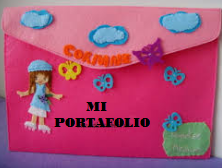 ¿Tus trabajos se han extraviado?, ¿qué puedes hacer para que no se pierdan?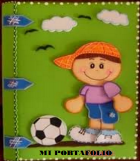 No te preocupes, organizar los trabajos es muy fácil. Aquí te comentamos lo que puedes hacer y cómo los puedes organizar.Una buena forma para guardar los trabajos, tenerlos organizados y al alcance cuando los necesitas es construyendo un portafolio. ¿Qué se necesita hacer para elaborar un portafolio? Para elaborar un portafolio se necesita un pedazo de cartón, de cartulina o un fólder, un fástener, corrospum, perforador, los trabajos realizados, plumones, colores, tijera y silicona líquida.¿Qué pasos se debe seguir? Primero, mide la cartulina o el cartón al tamaño de un folder A4, coloca el fástener cuidadosamente y decora la tapa con dibujos o imágenes de tu preferencia.Enseguida, reúne todos tus trabajos, fichas de autoevaluación, fichas de registro, croquis, etc. Selecciona algunos trabajos (estos deben ser los más representativos o importantes), perfóralos y colócalos en tu portafolio. Luego, elabora una portada donde estén escritos tus datos: nombre, grado y el nombre de tu maestro o tutor. Puedes considerar también una sección de reflexión sobre los aprendizajes y propuestas de metas de aprendizaje. En este espacio puedes escribir lo que te propones aprender en un tiempo determinado. Por ejemplo: En la lectura: “Me propongo leer más libros que el trimestre pasado” o “Me propongo relacionar lo que leo con lo que yo pienso”, etc. En la escritura: “Me propongo mejorar mi ortografía”, “Me propongo hacer una lista de palabras que me cuesta escribir”, “Me propongo incorporar más conectores a mis textos para darle sentido”, etc. Finalmente, describe, a manera de reflexión personal, tus logros alcanzados y los aspectos que faltan por mejorar. Por ejemplo: “En este trabajo descubrí que soy capaz de…”, “Una de las cosas que antes me costaban y ahora puedo hacer es…”.Recuerda: el portafolio, además de facilitarte el organizar y guardar los trabajos que haces, puede ayudarte a observar y a valorar lo que has aprendido y cuánto avanzaste, y a reflexionar sobre lo que aún falta aprender y mejorar.Desempeños que se observaránObservacionesObservacionesDesempeños que se observaránObservacionesLo haceParcialmenteNo lo haceObservacionesIdentifica información explícita y relevante que se encuentra en distintas partes de textos narrativos e instructivos. Distingue esta información de otra semejante, en la que selecciona datos específicos, en el texto de estructura simple, con algunos elementos complejos, así como vocabulario variado, de acuerdo a las temáticas abordadas.1Identifica información explícita y relevante que se encuentra en distintas partes de textos narrativos e instructivos. Distingue esta información de otra semejante, en la que selecciona datos específicos, en el texto de estructura simple, con algunos elementos complejos, así como vocabulario variado, de acuerdo a las temáticas abordadas.2Identifica información explícita y relevante que se encuentra en distintas partes de textos narrativos e instructivos. Distingue esta información de otra semejante, en la que selecciona datos específicos, en el texto de estructura simple, con algunos elementos complejos, así como vocabulario variado, de acuerdo a las temáticas abordadas.3Dice de qué tratará el texto, a partir de algunos indicios como subtítulos, colores y dimensiones de las imágenes, índice, tipografía, negritas, subrayado, etc.; asimismo, contrasta la información del texto que lee. 1Dice de qué tratará el texto, a partir de algunos indicios como subtítulos, colores y dimensiones de las imágenes, índice, tipografía, negritas, subrayado, etc.; asimismo, contrasta la información del texto que lee. 2Dice de qué tratará el texto, a partir de algunos indicios como subtítulos, colores y dimensiones de las imágenes, índice, tipografía, negritas, subrayado, etc.; asimismo, contrasta la información del texto que lee. 3Deduce características implícitas de personajes, animales, objetos y lugares, y determina el significado de palabras y frases según el contexto, así como de expresiones con sentido figurado (refranes, comparaciones, etc.).1Deduce características implícitas de personajes, animales, objetos y lugares, y determina el significado de palabras y frases según el contexto, así como de expresiones con sentido figurado (refranes, comparaciones, etc.).2Deduce características implícitas de personajes, animales, objetos y lugares, y determina el significado de palabras y frases según el contexto, así como de expresiones con sentido figurado (refranes, comparaciones, etc.).3Opina acerca del contenido de los textos narrativos e instructivos, explica el sentido de algunos recursos textuales (uso de negritas, mayúsculas, índice, tipografía, subrayado, etc.), a partir de su experiencia y contexto, y justifica sus preferencias cuando elige o recomienda textos según sus necesidades, intereses y su relación con otros textos.1Opina acerca del contenido de los textos narrativos e instructivos, explica el sentido de algunos recursos textuales (uso de negritas, mayúsculas, índice, tipografía, subrayado, etc.), a partir de su experiencia y contexto, y justifica sus preferencias cuando elige o recomienda textos según sus necesidades, intereses y su relación con otros textos.2Opina acerca del contenido de los textos narrativos e instructivos, explica el sentido de algunos recursos textuales (uso de negritas, mayúsculas, índice, tipografía, subrayado, etc.), a partir de su experiencia y contexto, y justifica sus preferencias cuando elige o recomienda textos según sus necesidades, intereses y su relación con otros textos.3Si el estudiante realiza parcialmente lo declarado en el desempeño y es necesario efectuar la precisión, coméntalo en el lugar de las observaciones. Si el estudiante realiza parcialmente lo declarado en el desempeño y es necesario efectuar la precisión, coméntalo en el lugar de las observaciones. Si el estudiante realiza parcialmente lo declarado en el desempeño y es necesario efectuar la precisión, coméntalo en el lugar de las observaciones. Si el estudiante realiza parcialmente lo declarado en el desempeño y es necesario efectuar la precisión, coméntalo en el lugar de las observaciones. Si el estudiante realiza parcialmente lo declarado en el desempeño y es necesario efectuar la precisión, coméntalo en el lugar de las observaciones. Si el estudiante realiza parcialmente lo declarado en el desempeño y es necesario efectuar la precisión, coméntalo en el lugar de las observaciones. 